Muzeum Sztuki Współczesnej w KrakowieMOCAKJestem kroplą w morzu. Sztuka ukraińskiej rewolucji
Wernisaż: 31.7.2014Czas trwania wystawy: 1.8–19.10.2014Kuratorzy: Konstantin Akinsha, Alisa LozhkinaKoordynator: Agnieszka ChyrowiczMiejsce wystawy: Poziom -1
21 listopada 2013 rozpoczęły się protesty na Majdanie Niepodległości w Kijowie. Były one odpowiedzią na niepodpisanie przez Wiktora Janukowycza umowy stowarzyszeniowej z Unią Europejską. Nieustępliwość ze strony partii rządzącej oraz brutalność milicji, działającej na polecenie władz, doprowadziły do radykalizacji postaw. Protest, który początkowo miał być manifestacją poparcia dla opcji europejskiej, przemienił się w sprzeciw wobec prowadzonej polityki wewnętrznej oraz korupcji. W końcu Majdan zażądał usunięcia prezydenta.Sztuka stale towarzyszyła protestom, była wyrazem oporu wobec rosyjskich wpływów w skorumpowanym państwie i przestrzenią wolności. Artyści tworzyli na Majdanie, wystawiali tam swoje prace, projektowali plakaty i organizowali performansy. Tytuł wystawy nawiązuje do jednego z haseł ukraińskiej rewolucji. Mówi o tym, że choć jedna osoba nie wystarczy, aby zmienić system, efektywna współpraca jednostek gwarantuje realny wpływ na bieg wypadków. Prezentowane na wystawie fotografie i obrazy stanowią krytyczny komentarz do sytuacji społeczno-politycznej na Ukrainie, natomiast prace wideo oraz banery, dokumentujące akcje performatywne, ukazują kontekst, w którym powstawały poszczególne dzieła. Artyści negatywnie odnoszą się do posunięć rządu oraz ubolewają nad sytuacją, w której Ukraińcy podżegani są do bratobójczej walki, odkrywając analogię pomiędzy dzisiejszą rzeczywistością polityczną a wojną domową z lat 1918–1921. Wystawa była wcześniej prezentowana w Künstlerhaus w Wiedniu, w listopadzie ma zostać przewieziona do Nowego Jorku.Artyści: Maksim Belousov, Aleksander Chekmenev, Civil Sector of Maidan / Obywatelski Sektor Majdanu, Mariam Dragina, Ksenia Hnylytska, Boris Kashapov, Pavlo Kerestey, Vladislav Krasnoshchek , Sergei Lebedinskyi , Oleg Matsekh, Markiyan Matsekh , Mykola Matsenko, Roman Minin, Maria Pavlenko, Oleksiy Radynski, Vlada Ralko, Mykola Rydnyi, Ivan Semesyuk, Nikita Shalennyi, Oleg Tistol, Vasily TsagolovPartner wystawy: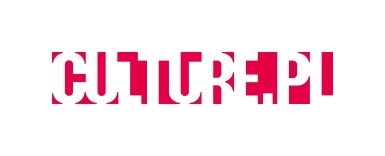 Zadaniem Culture.pl, flagowej marki Instytutu Adama Mickiewicza, jest promocja Polski i polskiej kultury zagranicą. Pod marką Culture.pl prezentujemy wysokiej jakości inicjatywy i wydarzenia z zakresu muzyki, designu, literatury czy teatru. Portal Culture.pl to codziennie aktualizowany serwis informujący o najciekawszych wydarzeniach związanych z polską kulturą na całym świecie. To także największe i najbardziej wszechstronne źródło wiedzy o polskiej kulturze. 
Więcej na: www.culture.pl Kontakt dla mediów:Justyna Kuskakuska@mocak.pl+48  12 263 40 55